ПриложениеУТВЕРЖДЕНраспоряжением Главымуниципального образования"Город Архангельск"от 14.10.2019 № 3580рПРОЕКТ МЕЖЕВАНИЯ территории муниципального образования "Город Архангельск" в границах наб. Георгия Седова, ул. Челюскинцев, просп. Никольского и ул. Маяковского площадью 5,1766 гаВведениеПроект межевания территории в границах наб. Георгия Седова, 
ул. Челюскинцев, просп. Никольского, и ул. Маяковского выполнен на основании распоряжения Главы муниципального образования "Город Архангельск" 
от 03.09.2018 № 2558р "О подготовке проекта межевания территории муници-пального образования "Город Архангельск" в границах наб.Георгия Седова, ул.Челюскинцев, пр.Никольского и ул.Маяковского площадью 5,1766 га".Проект межевания разработан в соответствии с Градостроительным кодексом Российской Федерации от 29.12.2004 №190-ФЗ; Земельным кодексом Российской Федерации от 25.10.2001 №136-ФЗ; СП 42.13330 "Градостроительство. Планировка и застройка городских и сельских поселений. Актуализированная редакция СНиП 2.07.01-89*"; СНиП 11-04-2003 "Инструкция о порядке разработки, согласования, экспертизы и утверждения градостроительной документации".В работе учитывалась и анализировалась следующая документация:Генеральный план муниципального образования "Город Архангельск", утвержденный решением Архангельского городского Совета депутатов 
от 26.05.2009 № 872 (с изменениями);проект планировки района "Соломбала" муниципального образования "Город Архангельск", утвержденный распоряжением Главы муниципального образования "Город Архангельск" от 06.09.2013 № 2544р (с изменениями);распоряжение Главы муниципального образования "Город Архангельск" от 03.09.2018 № 2558р "О подготовке проекта межевания территории муници-пального образования "Город Архангельск" в границах наб.Георгия Седова, ул.Челюскинцев, пр.Никольского и ул.Маяковского площадью 5,1766 га";Правила землепользования и застройки муниципального образования "Город Архангельск", утвержденные решением Архангельской городской думы от 13.12.2012 №516 (с изменениями и дополнениями);топографический план масштаба 1:500, выданный департаментом градо-строительства Администрации муниципального образования "Город Архангельск";кадастровый план территории от 19.10.2018 № КУВИ-001/2018-11481049, выданный филиалом ФГБУ "ФКП Росреестра" по Архангельской области 
и Ненецкому автономному округу на кадастровый квартал 29:22:022533.Пояснительная запискаПри анализе исходной документации выявлено, что проектируемые земельные участки, расположенные в границах наб. Георгия Седова, 
ул. Челюскинцев, просп. Никольского, и ул. Маяковского, будут сформированы в кадастровом квартале 29:22:022533 на территории, в отношении которой подготовлен проект планировки района "Соломбала" муниципального образования "Город Архангельск", утвержденный распоряжением Главы муниципального образования "Город Архангельск" от 06.09.2013 № 2544р.Под объектом, расположенным по адресу: Архангельская область, 
г. Архангельск, Соломбальский территориальный округ, по ул. Челюскинцев, дом № 4, сформирован земельный участок 29:22:022533:ЗУ1 площадью 796 кв. м с разрешенным использованием: "малоэтажная многоквартирная жилая застройка". Под объектом, расположенным по адресу: Архангельская область, 
г. Архангельск, Соломбальский территориальный округ, по наб. Георгия Седова, дом № 12, сформирован земельный участок 29:22:022533:ЗУ2 площадью 
2150 кв. м с разрешенным использованием: "малоэтажная многоквартирная жилая застройка". Под объектом, расположенным по адресу: Архангельская область, 
г. Архангельск, Соломбальский территориальный округ, по наб. Георгия Седова, дом № 11, сформирован земельный участок 29:22:022533:ЗУ3 площадью 
1851 кв. м с разрешенным использованием: "малоэтажная многоквартирная жилая застройка". Под объектом, расположенным по адресу: Архангельская область, 
г. Архангельск, Соломбальский территориальный округ, по наб. Георгия Седова, дом № 9, сформирован земельный участок 29:22:022533:ЗУ4 площадью 
1294 кв. м с разрешенным использованием: "малоэтажная многоквартирная жилая застройка". Под объектом – внутриквартальный проезд, расположенным по адресу: Архангельская область, г. Архангельск, Соломбальский территориальный округ, сформирован земельный участок 29:22:022533:ЗУ5 площадью 3090 кв. м с разрешенным использованием: "земельные участки (территории) общего пользования". Под объектом – внутриквартальный проезд, расположенным по адресу: Архангельская область, г. Архангельск, Соломбальский территориальный округ сформирован земельный участок 29:22:022533:ЗУ6 площадью 2378 кв. м 
с разрешенным использованием: "земельные участки (территории) общего пользования". Территория, в отношении которой подготовлен проект межевания, располагается в границах следующих зон: частично в зоне наблюдения Б, В культурного слоя;полностью в зоне регулирования застройки и хозяйственной деятельности объектов культурного наследия (подзона – ЗРЗ-1) в соответствии с постанов-лением Правительства Архангельской области от 18.11.2014 № 460-пп 
"Об утверждении границ зон охраны объектов культурного наследия (памятников истории и культуры) народов Российской Федерации, расположенных на территории исторического центра города Архангельска";полностью в границе зоны санитарной охраны источников питьевого 
и хозяйственно-бытового водоснабжения, определенной в соответствии 
с распоряжениями министерства природных ресурсов и лесопромышленного комплекса Архангельской области (2 пояс); полностью в границе шумовой зоны Г от аэропорта, определенной 
в соответствии с рекомендациями по установлению зон ограничения жилой застройки в окрестностях аэропортов гражданской авиации из условий шума;частично в границе зоны затопления, определенной в соответствии 
с Водным кодексом Российской Федерации и постановлением Правительства Российской Федерации от 18.04.2014 № 360 "Об определении границ зон затопления, подтопления"; частично в границе рыбоохранных зон, определенных в соответствии 
с приказом Федерального агентства по рыболовству от 20.11.2010 № 943; частично в границе водоохранных зон, определенных в соответствии 
с Водным кодексом Российской Федерации;частично в границе прибрежных защитных полос водных объектов 
и береговых полос, определенных в соответствии с Водным кодексом Российской Федерации;полностью в границе особо охраняемой природной территории, определенной в соответствии с постановлениями Администрации Архангельской области 
от 02.03.1998 № 60 и от 11.12.2006 № 49-па;на территории расположен объект культурного наследия и охранная зона данного объекта в соответствии с постановлением Правительства Архангельской области от 18.11.2014 № 460-пп.Границы зон действия публичных сервитутов не выявлены.Таблица 1 – Характеристики земельных участков, подлежащих образованиюПродолжение таблицы 1Таблица 2 – Каталог координатПродолжение таблицы 2Продолжение таблицы 2Конфигурация и расположение образуемых и существующих земельных участков показаны на чертеже проекта межевания.В соответствии с Правилами землепользования и застройки муниципального образования "Город Архангельск" минимальный отступ зданий, строений, сооружений от красных линий вновь строящихся или реконструируемых зданий, строений, сооружений должен быть на расстоянии не менее трех метров.Красные линии приняты на основании проекта планировки района "Соломбала" муниципального образования "Город Архангельск", утвержденного распоряжением Главы муниципального образования "Город Архангельск" 
от 06.09.2013 № 2544р (с изменениями).____________Приложениек проекту межевания территории муниципального образования "Город Архангельск" в границах наб. Георгия Седова, ул. Челюскинцев, просп. Никольского и ул. Маяковского площадью 5,1766 га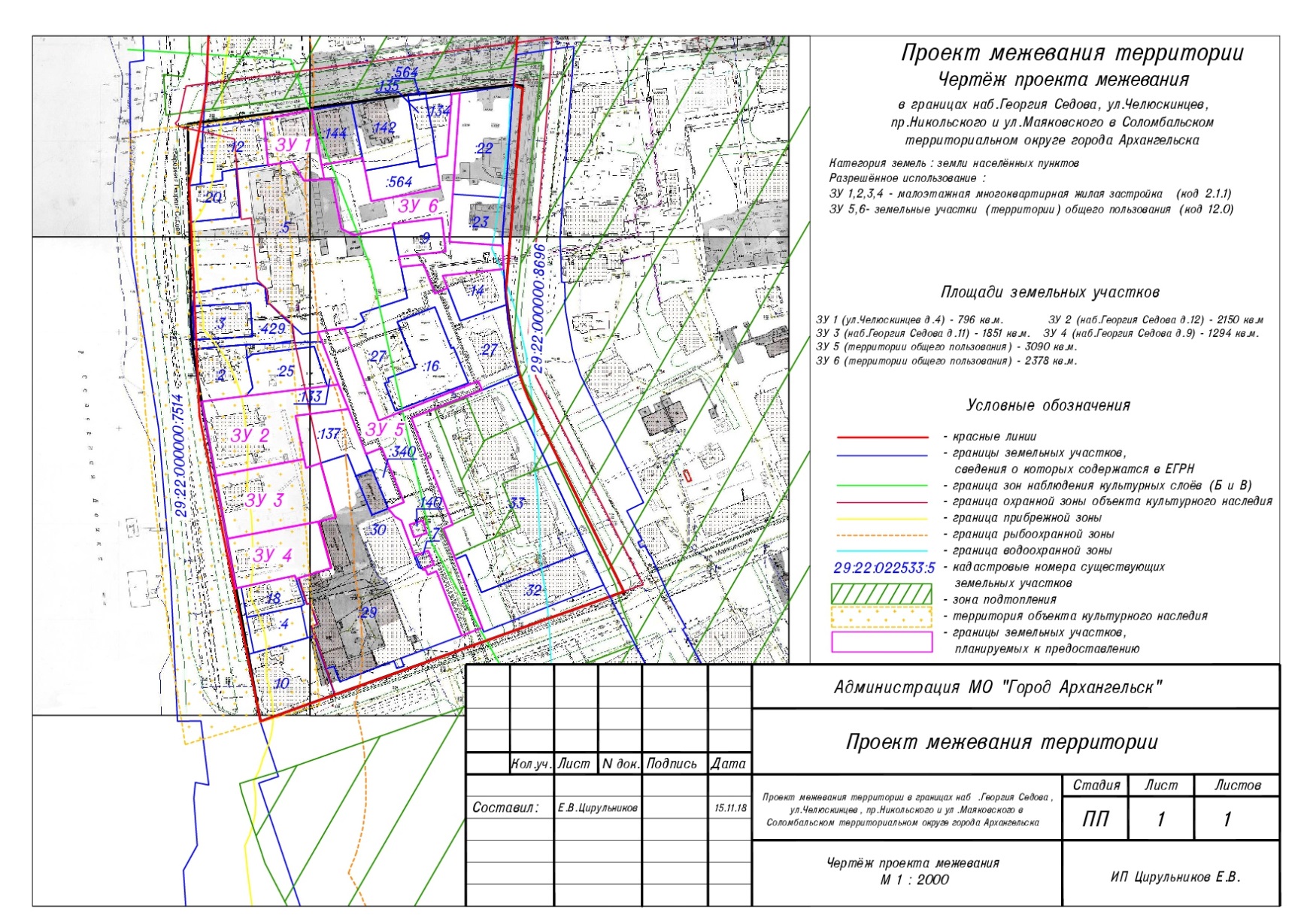 ____________Проектируемый земельный участок, обозначениеПроектная площадь, кв. мИсходные характеристикиПроектныехарактеристики1234529:22:022533:ЗУ1796Земли государственной собственностиЗемли населенных пунктовРазрешенное использование: "малоэтажная многоквартирная жилая застройка"29:22:022533:ЗУ22150Земли государственной собственностиЗемли населенных пунктовРазрешенное использование: "малоэтажная многоквартирная жилая застройка"29:22:022533:ЗУ31851Земли государственной собственностиЗемли населенных пунктовРазрешенное использование: "малоэтажная многоквартирная жилая застройка"123429:22:022533:ЗУ41294Земли государственной собственностиЗемли населенных пунктовРазрешенное использование: "малоэтажная многоквартирная жилая застройка"29:22:022533:ЗУ53090Земли государственной собственностиЗемли населенных пунктовРазрешенное использование: "земельные участки (территории) общего пользования"29:22:022533:ЗУ62378Земли государственной собственностиЗемли населенных пунктовРазрешенное использование: "земельные участки (территории) общего пользования"Проектируемый земельный участок, обозначениеКоординатыКоординатыПроектируемый земельный участок, обозначениеXY12329:22:022533:ЗУ1655946,242518355,5729:22:022533:ЗУ1655951,932518380,6129:22:022533:ЗУ1655923,342518386,7629:22:022533:ЗУ1655915,972518388,3029:22:022533:ЗУ1655915,122518377,6829:22:022533:ЗУ1655924,562518371,2029:22:022533:ЗУ1655922,382518358,7229:22:022533:ЗУ2655797,352518328,4229:22:022533:ЗУ2655801,162518351,5729:22:022533:ЗУ2655808,162518393,9729:22:022533:ЗУ2655809,162518399,8729:22:022533:ЗУ2655796,402518405,5129:22:022533:ЗУ2655791,862518378,0029:22:022533:ЗУ2655769,482518383,4029:22:022533:ЗУ2655758,902518337,2429:22:022533:ЗУ3655758,902518337,2429:22:022533:ЗУ3655769,482518383,4029:22:022533:ЗУ3655764,872518384,5129:22:022533:ЗУ3655767,622518391,9929:22:022533:ЗУ3655739,642518400,9729:22:022533:ЗУ3655737,152518392,1429:22:022533:ЗУ3655726,372518344,7029:22:022533:ЗУ4655726,372518344,7029:22:022533:ЗУ4655737,152518392,1429:22:022533:ЗУ4655713,072518399,6229:22:022533:ЗУ4655707,152518382,7029:22:022533:ЗУ4655706,712518381,5429:22:022533:ЗУ4655708,352518380,91123655704,572518365,66655701,202518353,06655700,652518350,6129:22:022533:ЗУ5655836,232518388,1729:22:022533:ЗУ5655838,752518401,7829:22:022533:ЗУ5655790,932518421,4729:22:022533:ЗУ5655813,622518472,7829:22:022533:ЗУ5655809,042518474,9629:22:022533:ЗУ5655793,102518438,6629:22:022533:ЗУ5655738,272518462,4229:22:022533:ЗУ5655735,802518457,5029:22:022533:ЗУ5655720,102518464,4129:22:022533:ЗУ5655684,762518479,7529:22:022533:ЗУ5655680,482518469,2729:22:022533:ЗУ5655713,532518454,6329:22:022533:ЗУ5655711,352518450,3629:22:022533:ЗУ5655713,712518449,1629:22:022533:ЗУ5655714,332518447,5329:22:022533:ЗУ5655716,912518453,3029:22:022533:ЗУ5655724,122518450,0829:22:022533:ЗУ5655721,372518443,6729:22:022533:ЗУ5655721,052518442,8729:22:022533:ЗУ5655739,362518435,4429:22:022533:ЗУ5655741,302518431,8229:22:022533:ЗУ5655745,362518428,3829:22:022533:ЗУ5655748,862518436,3629:22:022533:ЗУ5655776,792518423,7029:22:022533:ЗУ5655773,322518415,6829:22:022533:ЗУ5655773,312518415,6529:22:022533:ЗУ5655796,402518405,5129:22:022533:ЗУ5655809,162518399,8729:22:022533:ЗУ5655831,102518390,4329:22:022533:ЗУ5655737,432518439,8329:22:022533:ЗУ5655739,832518446,4229:22:022533:ЗУ5655733,152518448,8129:22:022533:ЗУ5655730,762518442,2629:22:022533:ЗУ5655923,342518386,7629:22:022533:ЗУ6655927,972518407,7729:22:022533:ЗУ6655927,992518407,8429:22:022533:ЗУ6655921,402518409,4629:22:022533:ЗУ6655905,572518413,2029:22:022533:ЗУ6655913,582518449,0429:22:022533:ЗУ6655926,322518446,7429:22:022533:ЗУ6655929,472518446,2229:22:022533:ЗУ6655930,752518452,1029:22:022533:ЗУ6655962,892518453,1529:22:022533:ЗУ6655963,702518457,4129:22:022533:ЗУ6655930,622518456,37123655910,812518455,75655898,312518455,38655885,822518455,02655884,942518482,86655872,822518483,76655868,092518452,07655861,642518454,88655858,522518448,38655873,522518441,98655871,822518430,10655874,172518429,53655877,152518428,82655880,712518453,17655898,072518450,55655894,062518424,81655892,152518425,23655887,382518405,03655890,582518398,17655916,282518392,14655915,972518388,30